	                Východočeské soutěže                            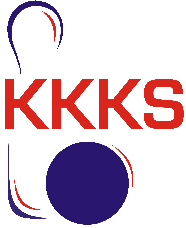 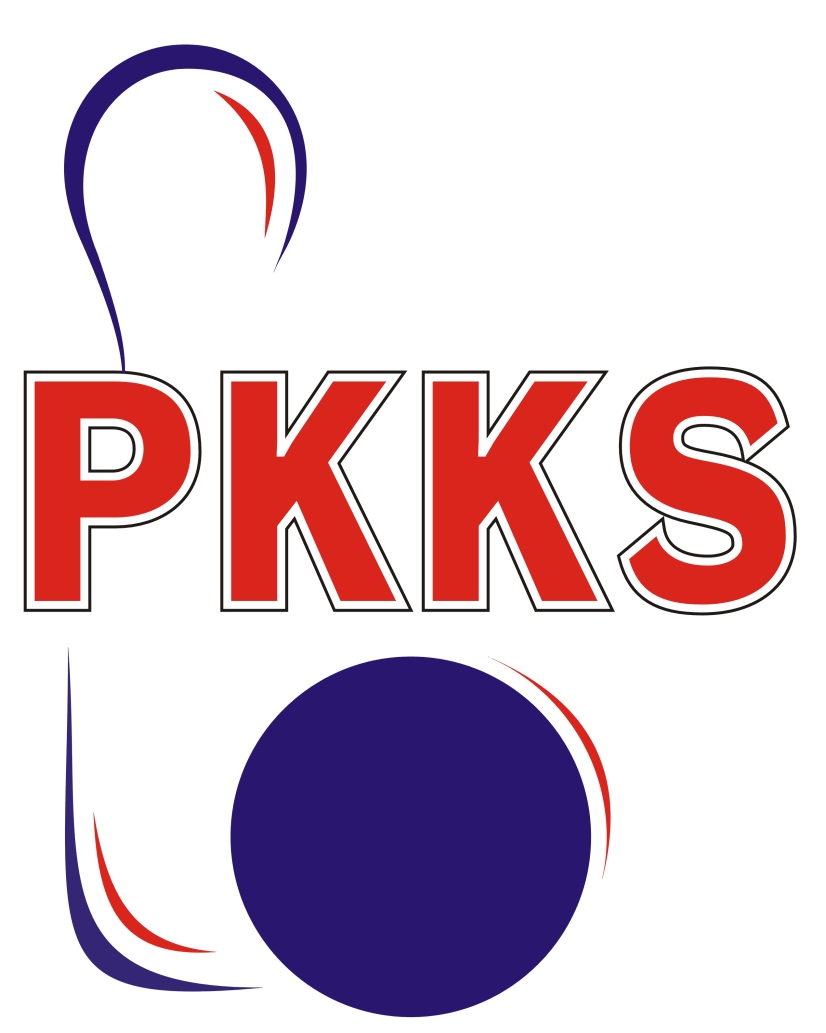                                                  skupina B+C – nadstavba                                           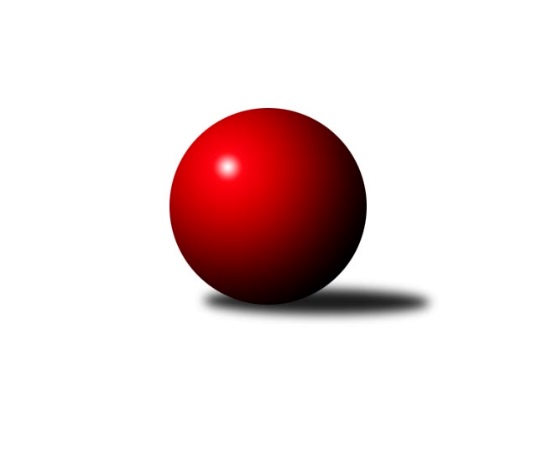 Č.4Ročník 2022/2023	10.3. 2023Souboj dvou nejlepších celků skončil výhrou domácího týmu Náchoda D a tím pádem je zřejmě i rozhodnuto o vítězi letošního ročníku. I druhý zápas v Náchodě byl úspěšný pro domácí tým, ale o obou utkáních lze shodně říci, že hosté se snažili, výkony slušné, body si však neodváží. Třetí zápas tohoto týdne končí též výhrou domácích, i když nejmenším bodovým rozdílem. Poslední mač kola byl vzhledem k jarním prázdinám odložen a bude dohrán v úterý, stejně jako dohrávka 1.kola ve Svitavách. Nejlepšího výkonu v tomto kole 1760 dosáhlo družstvo SKK Náchod C a Jiří Turek 473.Východočeská soutěž skupiny B,C - nadstavba 2022/2023Výsledky 4. kolaSouhrnný přehled výsledků:SKK Náchod C	- TJ Tesla Pardubice D	10:2	1760:1727		9.3.SKK Náchod D	- KK Svitavy C	8:4	1712:1666		9.3.HC Březovice 	- SKK Přelouč B	10:2	1575:1554		10.3.SKK Třebechovice p/O B	- TJ Tesla Pardubice C		dohrávka		14.3.Tabulka družstev:	1.	SKK Náchod D	10	10	0	0	98 : 22 	 1676	20	2.	KK Svitavy C	9	6	0	3	66 : 42 	 1626	12	3.	SKK Náchod C	10	5	0	5	64 : 56 	 1629	10	4.	HC Březovice	9	5	0	4	55 : 53 	 1594	10	5.	TJ Tesla Pardubice C	9	4	0	5	43 : 65 	 1561	  8	6.	TJ Tesla Pardubice D	10	3	0	7	46 : 74 	 1609	  6	7.	SKK Třebechovice p/O B	9	3	0	6	36 : 72 	 1556	  6	8.	SKK Přelouč B	10	2	0	8	48 : 72 	 1582	  4Podrobné výsledky kola:	 SKK Náchod C	1760	10:2	1727	TJ Tesla Pardubice D	Tomáš Doucha	 	 243 	 217 		460 	 2:0 	 421 	 	218 	 203		Marie Drábková	Milan Hurdálek	 	 227 	 214 		441 	 2:0 	 418 	 	206 	 212		Jiří Brabec	Jiří Doucha st.	 	 209 	 218 		427 	 0:2 	 473 	 	265 	 208		Jiří Turek	Miroslav Hejnyš	 	 218 	 214 		432 	 2:0 	 415 	 	218 	 197		Ivana Brabcovározhodčí: Jiří Doucha ml.Nejlepší výkon utkání: 473 - Jiří Turek	 SKK Náchod D	1712	8:4	1666	KK Svitavy C	Milena Mankovecká	 	 207 	 206 		413 	 0:2 	 415 	 	209 	 206		Iva Jetmarová	Dana Adamů	 	 229 	 235 		464 	 2:0 	 404 	 	195 	 209		Filip Roman	Jiří Tesař *1	 	 194 	 215 		409 	 0:2 	 434 	 	216 	 218		Petr Leinweber	Miloš Voleský	 	 233 	 193 		426 	 2:0 	 413 	 	215 	 198		Ladislav Češkarozhodčí: Jiří Doucha ml.
střídání: *1 od 35. hodu Miroslav TomešNejlepší výkon utkání: 464 - Dana Adamů	 HC Březovice 	1575	10:2	1554	SKK Přelouč B	Jaromír Písecký	 	 188 	 184 		372 	 2:0 	 357 	 	167 	 190		Vendelín Škuta	Vratislav Fikar	 	 203 	 210 		413 	 2:0 	 401 	 	210 	 191		Jaroslav Havlas	Petr Slavík	 	 204 	 188 		392 	 0:2 	 406 	 	197 	 209		Miroslav Skala	Jiří Hakl	 	 196 	 202 		398 	 2:0 	 390 	 	190 	 200		Josef Suchomelrozhodčí: Petr SlavíkNejlepší výkon utkání: 413 - Vratislav FikarPořadí jednotlivců:	jméno hráče	družstvo	celkem	plné	dorážka	chyby	poměr kuž.	Maximum	1.	Dana Adamů 	SKK Náchod D	426.93	295.2	131.7	5.8	5/5	(464)	2.	Jiří Tesař 	SKK Náchod D	423.35	298.4	125.0	8.5	4/5	(476)	3.	Miroslav Tomeš 	SKK Náchod D	423.15	291.6	131.6	7.0	5/5	(495)	4.	Milan Hurdálek 	SKK Náchod C	422.13	289.7	132.4	7.3	5/5	(461)	5.	Miroslav Hejnyš 	SKK Náchod C	420.70	293.5	127.2	9.6	5/5	(463)	6.	Ivana Brabcová 	TJ Tesla Pardubice D	419.13	294.7	124.5	7.5	4/4	(444)	7.	Miloš Voleský 	SKK Náchod D	418.65	299.4	119.3	11.4	5/5	(471)	8.	Petr Leinweber 	KK Svitavy C	418.13	290.3	127.9	7.4	4/4	(437)	9.	Jiří Turek 	TJ Tesla Pardubice D	415.17	292.7	122.4	9.8	3/4	(473)	10.	Lukáš Doubek 	TJ Tesla Pardubice C	412.75	286.5	126.3	7.6	4/4	(452)	11.	Josef Suchomel 	SKK Přelouč B	412.54	284.3	128.3	5.7	5/5	(460)	12.	Jiří Hakl 	HC Březovice 	412.10	292.9	119.2	6.7	4/4	(440)	13.	Miroslav Skala 	SKK Přelouč B	411.63	287.4	124.2	7.4	4/5	(458)	14.	Petr Slavík 	HC Březovice 	411.07	285.1	126.0	9.2	3/4	(462)	15.	Tomáš Doucha 	SKK Náchod C	410.07	296.3	113.7	10.5	5/5	(469)	16.	Iva Jetmarová 	KK Svitavy C	404.88	284.6	120.3	8.1	4/4	(433)	17.	Zdeněk Zahálka 	SKK Třebechovice p/O B	403.15	285.9	117.3	8.9	5/5	(438)	18.	Marie Drábková 	TJ Tesla Pardubice D	402.43	290.9	111.5	9.6	4/4	(427)	19.	Jiří Brabec 	TJ Tesla Pardubice D	400.00	297.9	102.1	12.0	3/4	(452)	20.	Jaroslav Havlas 	SKK Přelouč B	399.22	291.1	108.1	8.6	5/5	(420)	21.	Ladislav Češka 	KK Svitavy C	398.71	282.8	116.0	10.2	4/4	(413)	22.	Lubomír Bačovský 	KK Svitavy C	398.00	280.3	117.8	10.7	3/4	(413)	23.	Marek Crlík 	TJ Tesla Pardubice C	397.95	277.6	120.4	9.9	4/4	(453)	24.	Jindřich Jukl 	KK Svitavy C	397.83	288.5	109.3	13.8	3/4	(413)	25.	Vratislav Fikar 	HC Březovice 	397.00	284.1	112.9	9.9	4/4	(427)	26.	Lenka Peterová 	SKK Třebechovice p/O B	394.90	278.0	116.9	9.5	5/5	(433)	27.	Miloš Čížek 	HC Březovice 	390.63	273.6	117.0	10.1	4/4	(406)	28.	Petr Březina 	SKK Třebechovice p/O B	389.00	287.0	102.0	11.5	4/5	(430)	29.	Hana Krumlová 	TJ Tesla Pardubice D	378.25	276.7	101.6	13.3	4/4	(414)	30.	Vít Musil 	TJ Tesla Pardubice C	376.22	268.1	108.1	13.3	3/4	(392)	31.	Kamil Dvořák 	TJ Tesla Pardubice C	371.46	273.3	98.2	14.2	4/4	(394)		Oldřich Motyčka 	SKK Třebechovice p/O B	442.00	304.5	137.5	4.8	2/5	(454)		Filip Roman 	KK Svitavy C	429.00	299.0	130.0	5.0	1/4	(454)		Dušan Kasa 	SKK Přelouč B	415.89	292.2	123.7	8.4	3/5	(445)		Milena Mankovecká 	SKK Náchod D	415.00	299.8	115.3	9.3	2/5	(429)		Jaroslav Dlohoška 	SKK Náchod D	414.67	284.3	130.3	8.0	1/5	(438)		Oldřich Hubáček 	TJ Tesla Pardubice C	413.00	283.8	129.3	6.3	1/4	(421)		Adam Krátký 	KK Svitavy C	408.00	266.0	142.0	8.0	1/4	(408)		Stanislav Oubram 	HC Březovice 	406.50	289.3	117.3	8.8	2/4	(411)		Karel Janovský 	SKK Přelouč B	404.00	297.0	107.0	12.0	1/5	(404)		Jiří Doucha  st.	SKK Náchod C	402.20	287.5	114.7	8.9	3/5	(438)		Michaela Zelená 	SKK Třebechovice p/O B	399.25	280.0	119.3	7.0	2/5	(407)		Filip Petera 	SKK Třebechovice p/O B	386.50	280.7	105.8	12.2	3/5	(419)		Vendelín Škuta 	SKK Přelouč B	374.67	261.0	113.7	10.7	3/5	(405)		Antonín Martinec 	SKK Náchod C	367.67	270.5	97.2	12.7	3/5	(433)		Monika Nováková 	TJ Tesla Pardubice C	366.00	276.5	89.5	17.0	1/4	(394)		Jaromír Písecký 	HC Březovice 	365.00	267.0	98.0	14.5	2/4	(372)		Martina Přibylová 	SKK Třebechovice p/O B	353.00	274.0	79.0	17.0	1/5	(353)		Luděk Vohralík 	SKK Třebechovice p/O B	334.50	245.5	89.0	16.0	2/5	(347)		Stanislav Škopek 	SKK Přelouč B	311.00	232.0	79.0	18.0	1/5	(311)Sportovně technické informace:Program dalšího kola:5. kolo14.3.2023	út	  17:00  KK Svitavy C-HC Březovice  (dohrávka z 1. kola)	14.3.2023	út	  17:00  SKK Třebechovice p/O B-TJ Tesla Pardubice C (dohrávka z 4. kola)	17.3.2023	pá	 17:00  SKK Třebechovice p/O B-TJ Tesla Pardubice D	17.3.2023	pá	 17:00  SKK Náchod C-TJ Tesla Pardubice C	17.3.2023	pá	 17:00  HC Březovice -KK Svitavy C	17.3.2023	pá	 19:00  SKK Náchod D-SKK Přelouč B	Nejlepší šestka kola - absolutněNejlepší šestka kola - absolutněNejlepší šestka kola - absolutněNejlepší šestka kola - absolutněNejlepší šestka kola - dle průměru kuželenNejlepší šestka kola - dle průměru kuželenNejlepší šestka kola - dle průměru kuželenNejlepší šestka kola - dle průměru kuželenNejlepší šestka kola - dle průměru kuželenPočetJménoNázev týmuVýkonPočetJménoNázev týmuPrůměr (%)Výkon2xJiří TurekPardubice D4732xJiří TurekPardubice D110.344732xDana AdamůNáchod D4642xDana AdamůNáchod D108.244642xTomáš DouchaNáchod C4601xTomáš DouchaNáchod C107.314604xMilan HurdálekNáchod C4411xVratislav FikarBřezovice A107.124131xPetr LeinweberSvitavy C4342xMiroslav SkalaPřelouč B105.34064xMiroslav HejnyšNáchod C4321xJaroslav HavlasPřelouč B104.01401